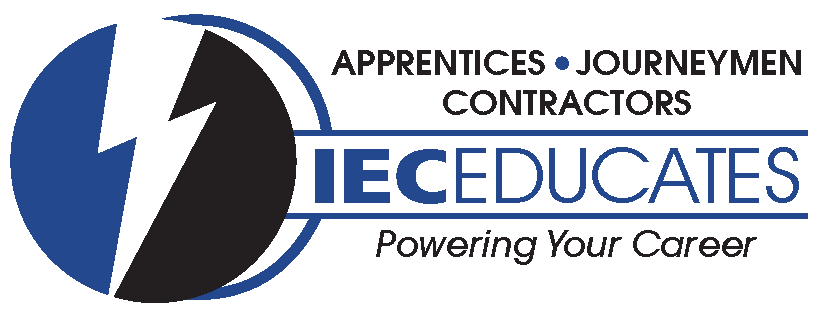 Independent Electrical Contractors2021-2022 Apprentice HandbookFlorida East Coast ChapterState Registration - FL-2019-728587751th Military Trail STE 1Riviera Beach, FL  33410561-697-4893www.iec-fecc.orgIndependent Electrical Contractors, Inc - FECC  	APPRENTICE HANDBOOKQualificationsApplicants for Apprenticeship shall possess the following minimum qualifications, which are directly job related:At least 18 years of ageDriver’s license or government IDWork in the electrical trade with a Participating Electrical ContractorPhysically capable of performing the work of the tradeHigh School Diploma or High School Equivalency Diploma or GEDProof of residency if applicableAbility to transport to and from work and schoolEnrollment and RegistrationAfter meeting all minimum qualifications as stated above, applicants must:  Complete the IEC Apprenticeship Program ApplicationProvide education verificationProvide Florida picture ID; Social Security Card; proof of residency – if not a US citizenProvide High School diploma or a GED equivalentComplete the appropriate campus applicationComplete the State Registration Form for indentureComplete the Release of Student Records authorization if applicableAnd all others forms as required to satisfy the school, LEAs and StateGeneral Information for ApprenticesAll apprentices must be working with a sponsoring licensed electrical contractorApprenticeship is a contractor sponsored program.  The contractor is responsible for the yearly service instruction fee of the apprentice.  Florida Statues Title XLV111K-20 Education code 1009.25(b)All Apprentices must obtain textbooks prior to the first day of class. No apprentice will be allowed to remain in class without the appropriate textbooks.  Employers are billed for textbooks at the time of registration. Textbook fees are the responsibility of the Apprentice and handled differently by the Participating ContractorsEach academic year begins with all apprentices attending mandatory orientationApprentices are expected to attend the recommended related classroom instruction at their assigned campus based on the academic school yearThe apprentice’s final grade will be an average of each month’s homework, quiz and test scores, OJT evaluations and a weighted mid and final exam scoreApprentices must meet the requirement for timely submission of OJT reports to their supervisorThe sponsoring contractor will have access to his or her apprentices’ grades, attendance, and OJT reports alwaysResponsibilitiesWork faithfully and diligently at the occupationComply with all rules and policies set forth by the Apprenticeship Committee as specified in this handbookComplete promptly and carefully all homework, lessons, assignments and school tests required by the Apprenticeship programIt is up to the Apprentice to inform the instructor of extra help needed with the curriculum, homework or assignmentsAchieve a minimum academic average of 70% by the year’s endProtect the property of the employer and lab equipmentRespect and comply with all rules, regulations and policies of the employer and their campusComplete and submit monthly OJT report of work experience and related instruction to supervisor for evaluation and signature by the 10th of the following month Notify the IEC Apprenticeship Staff of any change in employment status, home address, phone number or email address immediatelyRequirements for Program CompletionComplete recommended program hours (180 hours per apprenticeship year) of related classroom instructionComplete required program OJT hours (8000 hours) under specific supervision with a licensed electrical contractorAttendance Class PeriodsClasses meet weekly from 5:30-9:30 pm (Apprentices will follow their specific CALENDER) Apprentices are expected to be in class prepared with textbooks, on time and with an attitude for learningStudents are required to sign into class each night for attendance credit; when virtual instruction is utilized, attendance will be taken by the instructor throughout the night at various intervalsAbsencesEach Apprentice is allowed four (4) absences during a full school year.  Students are required to contact the apprenticeship office and instructor by phone call and email for any class night they will be absent from. After one (1) absence, a consultation letter is sent to the student and copied to their contractor.  After two (2) absences, a letter to appear will be sent to the apprentice and contractor who shall accompany them to the committee hearing. After three (3) absences, a letter is sent to the apprentice and employer notifying them that if one more absence occurs, they are dismissed from the program. If a student misses a test night they CANNOT return to class until the exam is taken   Students have until their next scheduled class to take the missed exam  It is the apprentice’s responsibility to contact the office and Instructor via email and phone call set up their test appointment. There are no excused absences. When the following occurs, the apprentice MUST APPEAR before the Apprenticeship Committee: Apprentice accumulates two (2) absencesApprentice is dismissed from class by an InstructorClass Tardy A tardy will be assigned to an Apprentice if:The Apprentice arrives late by more than15 minutes from the start of the classThe Apprentice arrives late by more than 10 minutes from breakThree (3) tardies will result in 1 absenceRequirements for Completing On-The-Job Training and Work recordsApprentices must provide proof of having worked the required number of hours (8000 hours/48 months) for their respective program in accordance with the Standards of Apprenticeship for IEC-FECC Registration Number GNJ FL 2019-FL-72858 through regular submission of their OJT records.  Apprentices are expected to:Work 40 hours per week and overtime as required so long as it does not interfere with class attendanceMaintain and submit monthly OJT reports per the method described at orientation; all OJT reports must be signed by both the apprentice and direct supervisorPromotion/Completion certificates WILL NOT be released if work records are not currentThe tracking and submission of OJT continues during the summer rotation and holiday periods regardless of whether instructional classes are in session or notAcademic StandingAcademic standing is calculated as a percentage grade on a recurring basis.  At the end of the school year, a final academic average is determined.  Apprentices must achieve a minimum related instruction of 70% to complete the school year successfully and be promoted to the next class.  Apprentices with an average below the minimum academic average of 70% who wish to appeal may contact the office and schedule to appear before the Apprenticeship Committee. See Adjusting Difference belowThe apprenticeship committee may choose to cancel the Apprentice or mandate remedial help such as tutoring for the Apprentice to continue the program  If an apprentice fails and wishes to re-take a year, the Apprentice and the Sponsoring Contractor must appear before the committee for a hearing and approval Commencement and Awards CeremonyA commencement and awards ceremony will be held annuallyParticipating employers shall release graduating Apprentices, honor students and award recipients from work in sufficient time to attend the ceremonyApprentices receiving awards will be determined and selected from each class by their instructor and recognized at the ceremonySelection of Awarded Students are based on attitude, attendance, academic average and demonstrated leadership skillsTransferring ApprenticesApprentices who transfer from other recognized and registered Apprenticeship Programs in the electrical trade may be enrolled at the level earned with proper documentation and in some cases ask to take a test to show the skill of the level earned.  However, due to funding from our local educational agencies, transferring during the school year is not allowed.  Placement of transfers from other Apprenticeship Programs will be on a case-by-case basis.Changing ContractorsAn Apprentice contemplating leaving the employment of a participating employer should first seek a remedy by contacting the employer’s Apprenticeship Director.  If the problem remains, the Apprentice will be placed with another participating employer by the IEC-FECC Apprenticeship Director office if possibleIf, during the course of the program, employment is terminated by either the employer or the Apprentice and the Apprentice desires to remain in the program, he/she must immediately contact the IEC-FECC Apprenticeship Director for help with placement with another participating employer.  The Apprentice must continue to stay in contact with the AD pending resolution of the unemployment.  The Apprentice must continue to attend related instruction classes pending placement.  If an apprentice is changing contractors, it is the apprentice’s responsibility to verify that the prospective contractor will continue the sponsorship through graduation. Credit for Previous Experience / Advanced PlacementCredit for previous experience, training, skills or aptitude in the occupation may be awarded to an Apprentice in the form of OJT hours per state standards. Credit can only be awarded upon written request from the participating employer via a letter or email to the IEC Apprenticeship Staff prior to registration with the state of Florida All credit granted of more than 1000 hours (6 months) of on the job training will require an evaluation method which, at a minimum, shall incorporate the following:Consideration of time worked in the specific occupationConsideration of wages earned by the incoming ApprenticeIndividuals who receive credit toward the completion of an Apprenticeship Program must enter a related instructional program at a level commensurate with the amount of credit awarded. Therefore, the maximum amount of OJT credit hours granted for first year applicants is 1999Advanced placement of an applicant with at least one year of previous electrical experience or classroom training is based on passing the first-year by-pass equivalency examination with a score of 70% or greaterTo be eligible to sit for the first year Apprentice by-pass examination, an applicant must receive written approval from the participating employer via letter or email to the IEC ADNo more than fifty percent (50%) of the Apprenticeship Program duration can be awarded to an Apprentice (i.e., up to two years for the Commercial Electrician Program) An applicant who passes a by-pass examination will be:Enrolled in the next higher year of the Apprenticeship Program Credited with 2000 OJT hours for time worked in the specific occupation Paid, upon entrance, the wage rate of the period to which such credit advances themClassroom PoliciesTobacco use, which includes E-Cigarettes, is prohibited on campus.  There are no designated smoking areas.  Apprentices who wish to smoke during breaks must walk off campus property to do so.  Apprentices and employees who violate this policy may be subject to college disciplinary action.  No food is allowed in classrooms. Break areas or cafeteria, when available, will be used for all eating on campus Cell phones must be turned off when in class. However, the Instructor may give the Apprentice permission to keep his/her cell phone on if an emergency call is expected.  At the discretion of the Instructor, unauthorized use or activation of a cell phone or similar device may result in dismissal from that classCheating on an examination will not be tolerated; actions that are considered cheating include but are not limited to:Sharing answers during an exam which includes copying answers from another Apprentice’s exam or allowing another Apprentice to copy answers from your examPhotographing an exam or answer key before or after the examSharing specific information on exam questions with any Apprentice who is scheduled to take that same exam in the near future   Placing notes or any other materials, either handwritten or photo copied, inside a codebook or anywhere else visibly accessible during an examLooking at a cell phone or any other personally owned electronic device during an examKeeping or possessing any exam materials after the exam except during the class review; whereas, all exams and scantrons must be returned to the Instructor during class immediately after the review is concludedChanging answers on the scantron during the exam review in order to get credit for an incorrect answerLeasing Companies/Staffing CompaniesApprentices must work for a contractor who is a registered Participating Employer.  The Apprentice must work for a company that provides the job supervision and training to be part of a registered Apprenticeship Program.  In order to indenture, Apprentices shall work for participating employers and will not be hired through “skilled staffing services or leasing companies.” Apprentice AgreementParticipation in this Apprenticeship Program is through a signed Apprenticeship Agreement between the Apprentice, IEC-FECC and the State of Florida. 6A-23.002(2) FAC.Adjusting DifferenceIn case of dissatisfaction by the Participating Employer or the Apprentice, either party has the right and privilege of appeal to the Apprenticeship Committee for such corrective action and adjustment of such matters as come within these standards.  The Apprenticeship Committee will have full authority to supervise matters as come within these standards.  Its decision will be final and binding on the employer and the Apprentice.  The Registration Agency is available to receive, investigate and resolve any complaints the Apprentice has about the Apprentice Training program in which the Apprentice is registered. The apprentice and his Participating Employer shall be notified by the apprenticeship coordinator within five (5) business days of the date of any proposed adverse action, with stated opportunity to the apprentice during such period for corrective action. 6A-23.004(2) (t,u)FAC.Apprentice Wages—Progression Increases Each Apprentice will progress to the next pay level and will receive an increase in the minimum wage based upon the current wage schedule at each 6-month OJT level, unless the apprentice’s current wage is equivalent or above the current wage schedule per the state.  Copies of the current schedule are available upon request through the Apprenticeship Director. Dress CodeThe IEC Apprenticeship Program requires the following minimum dress and grooming standards.  If the supporting institution has requirements that are more or less stringent, the more stringent requirements shall be administered.No short shorts or cutoffsSkirts must be longer than the point where the longest finger extends toward the hem when the arm is fully extended; no backless dresses are allowedShirts must have sleeves; no tank tops, midriff shirts or halter tops.  Men’s shirts shall have quarter length or longer sleevesSee through and mesh garments may be worn only with appropriate opaque garments underneath themNo offensive texts, symbols or pictures.  Garments which display or suggest sexual, vulgar or drug related wording or graphics; or which provoke or may tend to provoke violence or disruption in the academic environment shall not be wornLAB: Long pants and closed toed shoes must be worn for lab night.  NO FLIP FLOPS. NO SHORTS.  Safety goggles are provided by the college.  If not dressed appropriately for lab as described above, the student will be dismissed from class for the night and recorded as absentPersonal ConductApprentices are professionals and will conduct themselves in a manner that always reflects the highest standards.Apprentices are expected to refrain from vulgar or obscene language and to limit social discussions to break periods.  Common courtesy and respect is the expected demeanor of all persons that are part of the IEC Apprenticeship ProgramPossession, sale or being under the influence of alcohol or illicit drugs, including marijuana, is a violation of the IEC Apprenticeship Program policy.  Apprentices found violating this policy are subject to termination from the program and referral to the appropriate law enforcement agencyPossession of knives, firearms, weapons, ammunition or explosive devices on campus is prohibited.  Violations may result in termination and referral to the appropriate agencyViolations of the harassment and/or discrimination policy will not be tolerated  Subject to all rules listed in the campus handbooksMajor Apprenticeship ViolationsThe following examples of behavior are considered serious by the IEC Apprenticeship Committee and may result in mandatory appearance by the Apprentice before the Apprenticeship Committee and/or termination from the Program:  Threatening, assaulting, battering or physical injury to Apprentices or school personnelTheft, extortion, damage or misuse of school and private propertyNon-compliance with directions of IEC Staff, school administrators, teachers and other school personnelUnlawful protest, marches and picketingContributing to the delinquency of a minorIllegal possession or use of alcoholic beverages, drugs or narcoticsUse of profane or abusive languageDisruptive behaviorCarrying or using weapons or dangerous instrumentsSending false fire alarms or bomb threatsViolation of the harassment and/or discrimination policyCheating on an examinationContinued and willful disobedience of the rules and policies set forth in this handbookHarassment and Discrimination Policy					The IEC Apprenticeship School is committed to maintaining a work and educational environment that is free from harassment and/or discrimination and in which employees at all levels can devote their full attention and best efforts to the job.  Harassment and/or discrimination have no place in a work or educational environment.  All aspects of the IEC Apprenticeship Program will conform to Title 29 of the Code of Federal Regulations, Part 30. 6A-23.004(2) (y) FAC.  The Chapter does not authorize and will not tolerate any form of harassment and/or discrimination based on race, color, age, sex, religion, creed, disability, handicap, marital status, national origin, or any other legally protected category.  This policy applies to management and non-management employees including Instructors, all Apprentices, and even to non-employees who harass our employees or Apprentices.Examples of harassment and/or discrimination that are covered in the policy include offensive language, jokes, or other physical, verbal, written, or pictorial conduct relating to the employee’s sex, race, religion, national origin, age, disability, or other factor protected by law that exhibit cultural or sexual bias towards others and would make a reasonable person experiencing such behavior feel uncomfortable or would interfere with the person’s academic or work performance.  This policy not only applies in the classroom, but anywhere on campus.The examples below are just that – examples.  It is impossible to list every type of behavior that can be considered harassment and/or discrimination in violation of this policy.  In general, any conduct based on these traits that could interfere with an individual’s work performance or could create an offensive environment will be considered harassment and/or discrimination in violation of this policy.  This is the case even if the offending employee did not mean to be offensive.   It is essential that employees and Apprentices be sensitive to the feelings of others.Sexual Harassment.  Sexual harassment (whether opposite sex or same sex) is strictly prohibited.  Examples of the types of behavior that may be considered sexual harassment in violation of this policy include the following:Sexually offensive jokes or comments“Sexist” comments or behavior (in other words, conduct that demeans other individuals because of their sex, even if not vulgar, lewd, or sexually provocative)Physical assaults or other touching that is sexual in naturePromising favorable treatment or threatening unfavorable treatment based on the employee’s response to sexual demandsDisplays of sexually oriented reading materials or pictures, including electronic materialsViewing pornographic materialsPunishing an employee or Apprentice for complaining about sexual harassment, including but not limited to, any of the aboveHarassment and/or Discrimination Based on Race, National Origin, Age, Disability, or Religion.  Harassment and/or discrimination based on these other traits deserves special mention and is also strictly prohibited.  Examples of the types of behavior that will be considered harassment based on these characteristics include the following:Jokes or negative comments about these characteristicsDisplays of reading materials or pictures containing negative material about these characteristics, including electronic materialsVandalism or “pranks” based on these characteristicsName-calling based on these characteristicsPunishing an employee for complaining of these types of harassment and/or discriminationReporting Harassment and/or Discrimination.  An effective No Harassment and/or No Discrimination policy depends on all of us working together to address this very important subject. To report harassment and/or discrimination, you must use the Open-Door Policy. The Chapter cannot resolve matters that it does not know about. Any employee or Apprentice who experiences harassment and/or discrimination on campus has a duty to immediately report harassment and/or discrimination so that the Chapter can try to resolve the situation.  Apprentices may make reports directly to their Instructors before or after class or to the Training Director or the Executive Director via email or phone call.  Employees may make reports directly to the Training Director or Executive Director in person.  You should report harassment and/or discrimination when:You believe that you have been or are being harassedYou believe that someone else has been or is being harassedResolution.  No employee or Apprentice will be punished for bringing a good faith report of harassment to the Chapter’s attention or for participating in an investigation. Once your report has been received, the Chapter will:Conduct a prompt and thorough investigation.Discuss the results with the complaining employee or Apprentice and, where appropriate, the action to be taken.Keep the investigation and results as confidential as possible.If the complaint is verified, take appropriate corrective action, up through and including cancellation or termination.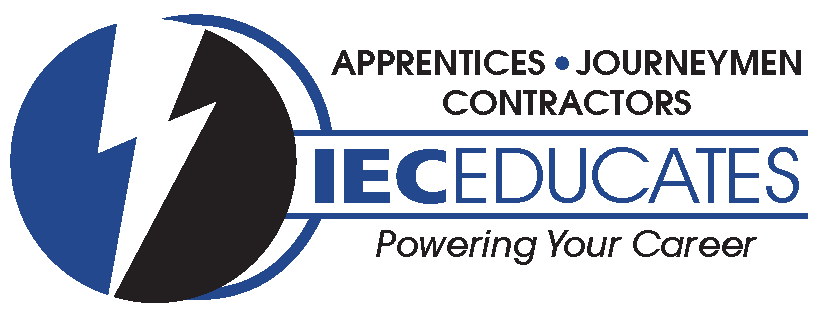 APPRENTICE ACKNOWLEDGEMENTI certify that I have read and comprehend the contents of the 2021-2022 IEC Apprentice Handbook.  By my signature I attest that I will comply with all provisions and policies outlined herein. By my signature I attest that I have read, understand and agree to ascribe to the behavior and procedures outlined in the Harassment & Discrimination Policy. Apprentice Signature                            Printed Name                                                Date